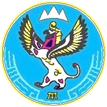 П Р И К А Зот «___» __________ 2023 г. № ________г. Горно-АлтайскО признании утратившим силу некоторых приказовМинистерства финансов Республики Алтай  В связи со снятием с контроля показателей социально-экономического развития, подлежащих размещению в рамках публичной отчетности исполнительных органов государственной власти Республики Алтай о ходе исполнения поручений, содержащихся в указах Президента Российской Федерации от 7 мая 2012 года, с использованием государственной автоматизированной            информационной          системы        «Управление», п р и к а з ы в а ю:Признать утратившим силу:приказ Министерства финансов Республики Алтай от 26 декабря 2013 г. № 172-п «О мерах по проведению мониторинга финансового обеспечения реализации Указов Президента Российской Федерации от 7 мая 2012 года №№ 596, 597, 599, от 1 июня 2012 года № 761, от 28 декабря 2012 года № 1688, распоряжения Правительства Российской Федерации от 17 октября 2018 года № 2245-р»;приказ Министерства финансов Республики Алтай от 26 мая 2016 г. № 81-п «О внесении изменений в приказ Министерства финансов Республики Алтай от 26 декабря 2013 года № 172-п»;приказ Министерства финансов Республики Алтай от 30 декабря 2016 г. № 229-п «О внесении изменений в приказ Министерства финансов Республики Алтай от 26 декабря 2013 года № 172-п»;приказ Министерства финансов Республики Алтай от 27 мая 2019 г. № 134-п «О внесении изменений в приказ Министерства финансов Республики Алтай от 26 декабря 2013 года № 172-п»;приказ Министерства финансов Республики Алтай от 15 октября 2019 г. № 215-п «О внесении изменений в приказ Министерства финансов Республики Алтай от 26 декабря 2013 года № 172-п»;приказ Министерства финансов Республики Алтай от 6 апреля 2020 г. № 90-п «О внесении изменений в приказ Министерства финансов Республики Алтай от 26 декабря 2013 года № 172-п».Заместитель Председателя Правительства Республики Алтай,министр                                                                                             О.В. ЗавьяловаМинистерство финансовРеспублики АлтайЧаптынова ул., д.24, г. Горно-Алтайск, 649000тел. (388-22) 2-26-21, факс (388-22) 2-32-95E-mail: info@mf.altaigov.ruwww.minfin-altay.ruОКПО 00078212, ОГРН 1020400753438ИНН/КПП 0411005460/041101001Алтай Республиканыҥ акча-манат министерствозыЧаптыновтыҥ ор., т.24, Горно-Алтайск к., 649000тел. (388-22) 2-26-21, факс (388-22) 2-32-95E-mail: info@mf.altaigov.ruwww.minfin-altay.ruОКПО 00078212, ОГРН 1020400753438ИНН/КПП 0411005460/041101001